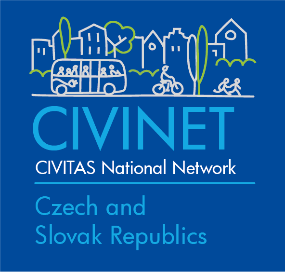 Prihláška člena do CIVINET Česká a Slovenská republika, z. s. Žiadame týmto o riadne členstvo v CIVINET Česká a Slovenská republika. Získame tak právobyť informovaný o aktivitách CIVINET,voliť riadiacu radu CIVINET azúčastňovať sa akcií organizovaných sieťou CIVINET.Meno osoby oprávnenej konať v mene organizácie:      Telefón: +421-     	E-mail:      Dátum, miestoPodpisNázov mesta/obce:      Názov a adresa magistrátu/mestského/obecného úradu:      IČ mesta/obce:            Telefón: +421-     Web:      E-mail (bude zaradený do mailinglistu CIVINET):      Kontaktná osoba:      Pozícia kontaktnej osoby:      Priložené dokumenty:Výpis z uznesenia rady alebo zastupiteľstva o poverení osoby jednať za mesto/obec a výpis z uznesenia rady alebo zastupiteľstva o schválení podania žiadosti o členstvo Deklarácia záujmu o členstvo Vyplnenú prihlášku s prílohami prosím odošlite poštou na adresu: Sekretariát CIVINET, Centrum dopravního výzkumu, v. v. i., Líšeňská 33a, 636 00 Brno, a v elektronickej podobe na e-maily: michal.bajgart@cdv.cz a alena.klimova@cdv.cz. Vyplní sekretariát CIVINET:	Organizácia prijatá za člena CIVINET Česká a Slovenská republika schválením valnou hromadou CIVINET dňa: